Key messages table© Writing Services 2019.www.writing-services.co.ukOnce you've done completed the table, take a look at what you've got and refine it: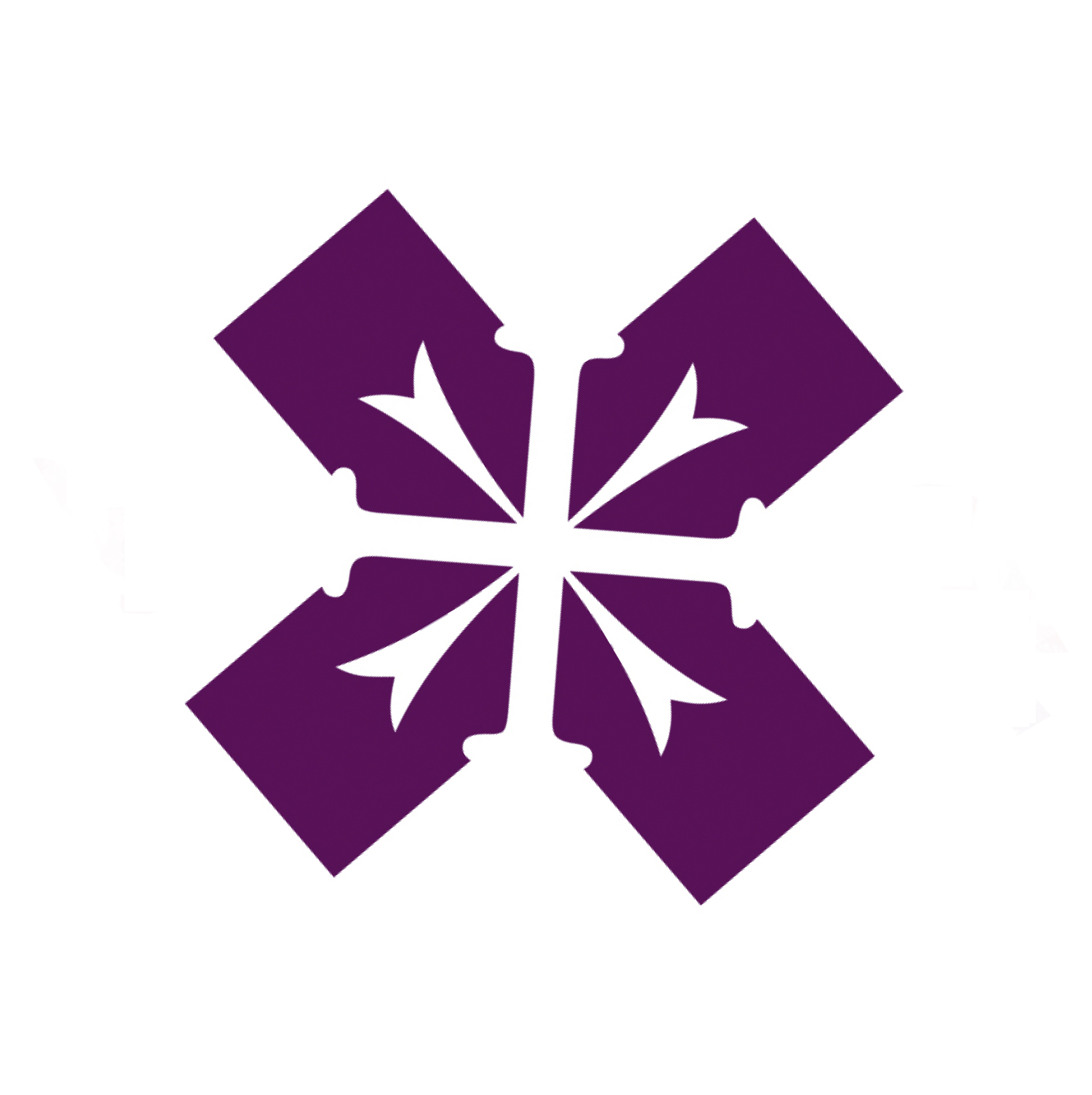 Make sure that you’re thinking both about what they want to know, think, feel, do – and what you want them to. There may well be tensions between the two
If you're working on vision, mission values – think about ‘what is your story’ – what is the story you want to tell about the change you’re on a mission to make happen
Can you shorten the sentences? Can you simplify the language? Can you make them even easier to understand (avoid getting lost in detail)?
If you read them out, do they sound conversational?
Are they inspiring and motivational? Will they appeal to people’s hearts, as well as minds?Audience Primary needs/interests/problems(what they think, feel, want & want to know) How you can help/respond(draft key messages & or questions for research)  Supporting information & calls to action(want them to know & do)NotesEg initial thoughts on tools/channels/activitiesEg Secondary headteacherAttainment/closing the gapAttendance Marketing school to parentsKeeping Ofsted happyMusic has been shown to support school improvement. We’re not here to sell a service. We want to work with you to find out how to make this happen in your school.About our services egAbout their impact egAbout parents’ views